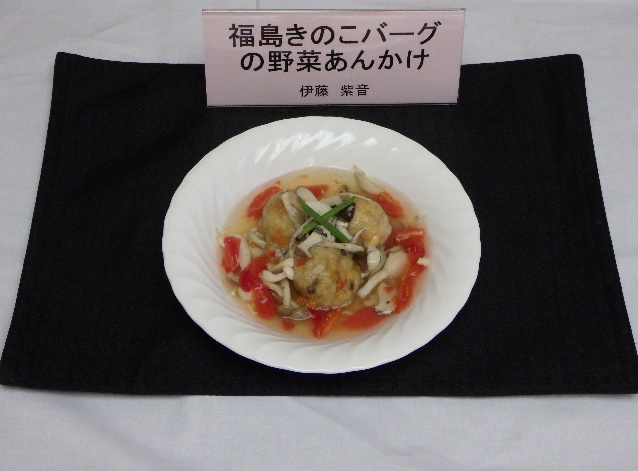 最優秀賞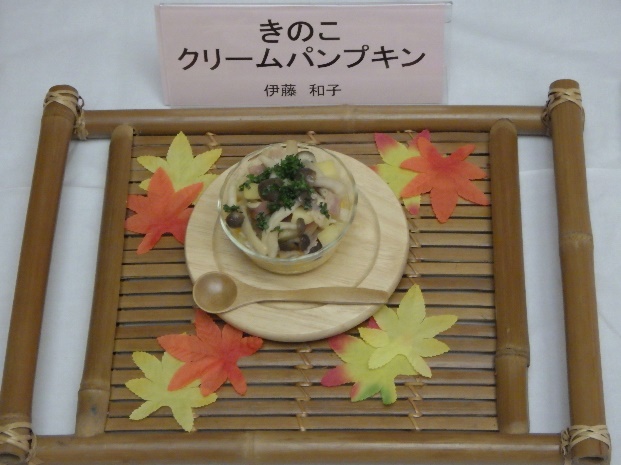 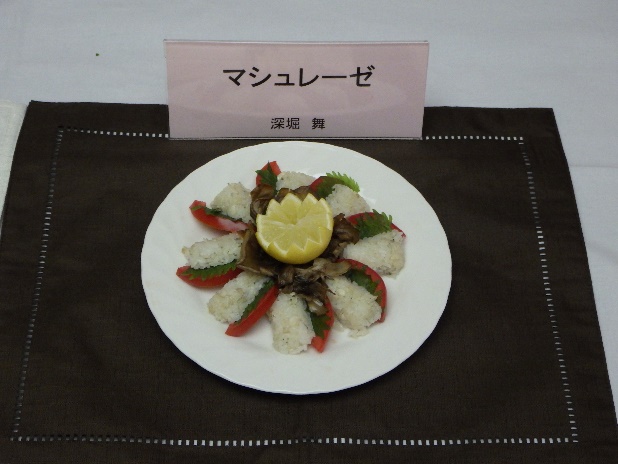 　　　　　　優秀賞　　　　　　　　　　　　　　　　　　優秀賞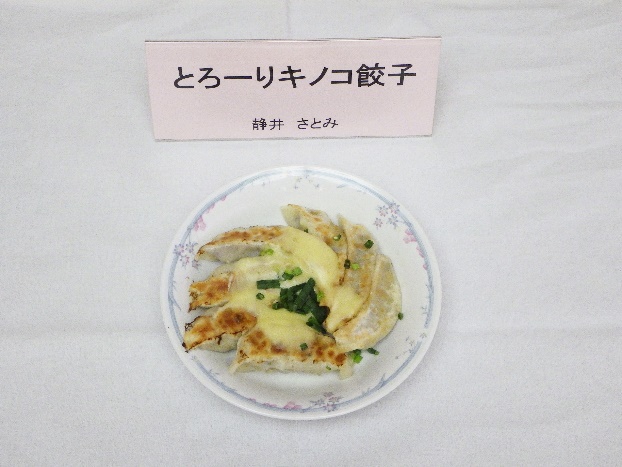 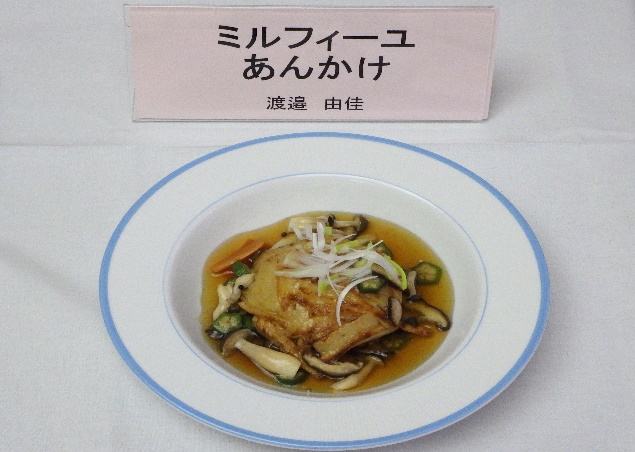 　　　　　　　　　特別賞　　　　　　　　　　　　　　　　　　奨励賞　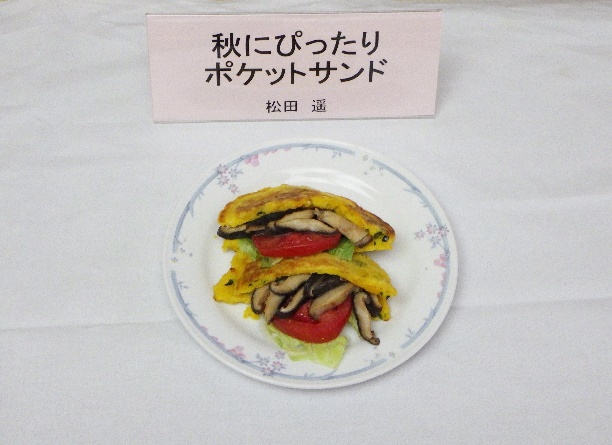 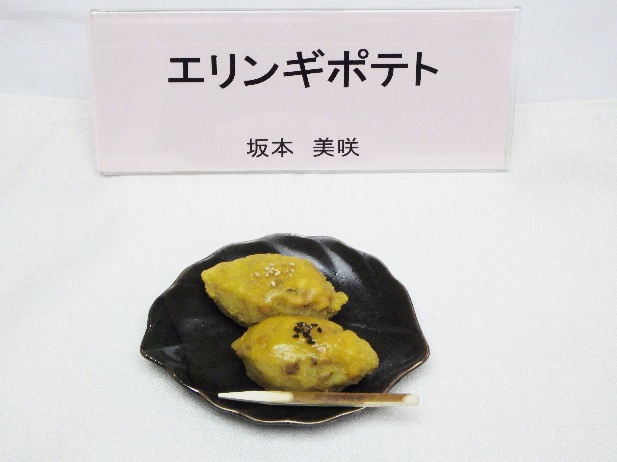 　　　　　　　　　奨励賞　　　　　　　　　　　　　　　　　　奨励賞